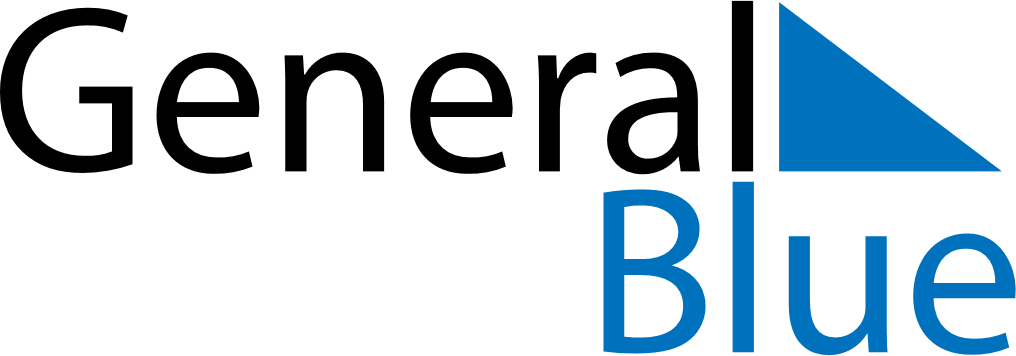 June 2029June 2029June 2029HondurasHondurasMONTUEWEDTHUFRISATSUN1234567891011121314151617Pupil’s Day18192021222324252627282930